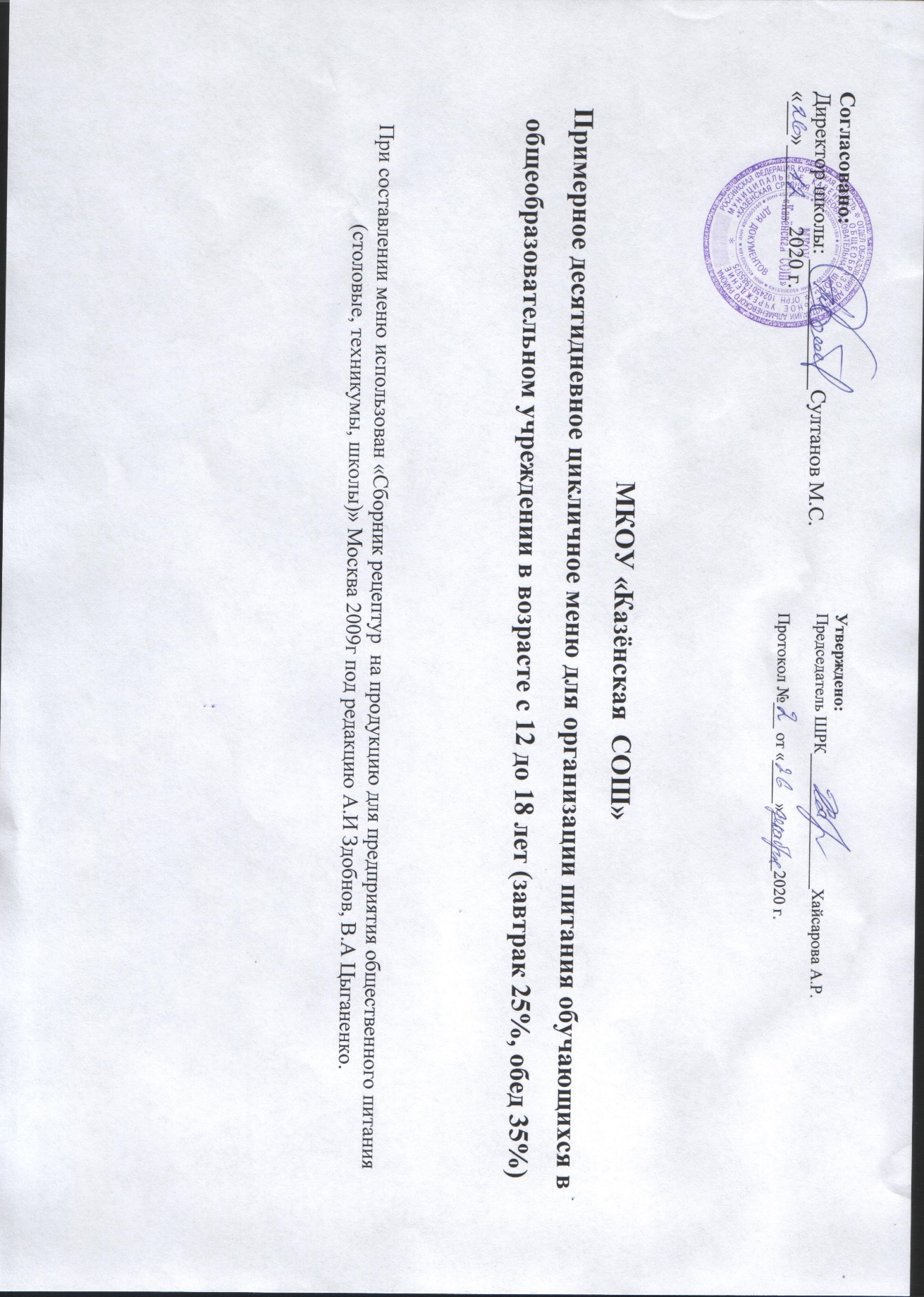 Десятидневное меню от 12 до 18 лет Iнеделя 1-й деньДесятидневное меню от 12 до 18 лет 1 неделя 2-й деньДесятидневное меню от 12 до 18 лет 1 неделя 3-й деньДесятидневное меню от 12 до 18 лет 1 неделя 4-й деньДесятидневное меню от 12 до 18 лет 1 неделя 5-й деньДесятидневное меню от 12 до 18 лет 2 неделя 6-й деньДесятидневное меню от 12 до 18 лет 2 неделя 7-й деньДесятидневное меню от 12 до 18 лет 2 неделя 8-й деньДесятидневное меню от 12 до 18  лет 2 неделя 9-й деньДесятидневное меню от 12 до 18 лет 2 неделя 10-й деньПрием пищиНаименование продуктаМасса (г)Масса (г)Масса (г)Калорийность Пищевые веществаПищевые веществаПищевые веществаПищевые веществаПрием пищиНаименование продуктабруттонеттовыходКалорийность БЖУ№ рецептаЗавтракЗавтракЗавтракЗавтракЗавтракЗавтракЗавтракЗавтракЗавтракЗавтрак1.Каша гречневая200,01.Каша гречневаяКрупа гречневая45,045,0148,055,491,0328,98СБ 2009г стр162 №81.Каша гречневаяМасло сливочное5,05,044,80,034,920,048СБ 2009г стр162 №82.Чай с сахаромЧай 0.60,60,25000,06СБ 2009г стр 398 №9442.Чай с сахаромСахар песок15,015.058,50014,33СБ 2009г стр 398 №9443.Хлеб с масломХлеб пшеничный50.050,0115.03.560,523.96СБ 2009г стр19 №414.Масло сливочноеМасло сливочное10,010,058,720,036,280,04513,2210,0112,7388,4ОБЕДОБЕДОБЕДОБЕДОБЕДОБЕДОБЕДОБЕДОБЕДОБЕД1.Салат из свежей моркови с изюмомМорковь106,585,5100,028,960,840,0846,79СБ 2009г стр 32 №1081.Салат из свежей моркови с изюмомС 01.01-25%113,4985,510.5003,13СБ 2009г стр 32 №1081.Салат из свежей моркови с изюмомИзюм5,05,03,25000,62СБ 2009г стр 32 №1081.Салат из свежей моркови с изюмомСахар песок2,62,610,50,0250,0083,13СБ 2009г стр 32 №1081.Салат из свежей моркови с изюмомМасло подсолнечное3,03,038,9504,280СБ 2009г стр 32 №1082.Щи со сметанойГовядина I категории б/к37,631,7300,0831,0811,061,465,074,50СБ 2009 стр 71 №1702.Щи со сметанойКапуста белокочанная – 20%60,048,012,00,480,0954,28СБ 2009 стр 71 №1702.Щи со сметанойКартофель с 01.09 по 31.10 х.о-25%с 01.11 по 31.12 х.о-30%с 01.01 по 28.02 х.о-45%с 01.03 по 31.08 х.о-40%33,636,039,042,025.225,225,225,220,1613,280,500,330,0560,0662,382,82СБ 2009 стр 71 №1702.Щи со сметанойЛук репчатый 16%12,010,084.120,1000,9СБ 2009 стр 71 №1702.Щи со сметанойПетрушка (зелень)13,213,2СБ 2009 стр 71 №1702.Щи со сметанойСметана 15%11,011,013,230,111,50,13СБ 2009 стр 71 №1702.Щи со сметанойМасло растительное4,04,035,8703,910СБ 2009 стр 71 №1702.Щи со сметанойСоль йодированная0,70,7СБ 2009 стр 71 №1703.Колбаса вареная «Докторская»Колбаса Докторская52,050,050,0152,07,1813,620СБ 2009г стр 480 №184.Пюре картофельноеКартофель с 01.09 по 31.10 х.о-25%с 01.11 по 31.12 х.о-30%с 01.01 по 28.02 х.о-35%с 01.03 по 31.08 х.о-40%196,0210,0226,0245,0147,0147,0147,0147,0200,0117,52,930,5824,9СБ 2009 стр126 № 2994.Пюре картофельноеМолоко 3,2 %42,642,624,70,851,271,7СБ 2009 стр126 № 2994.Пюре картофельноеМасло сливочное6,66,649,230,035,380,051СБ 2009 стр126 № 2994.Пюре картофельноеСоль0,280,28СБ 2009 стр126 № 2995.Компот из сухофруктов200,0СБ 2009 стр 272 №8695.Компот из сухофруктовСухофрукты20,020,045,20,2011,0СБ 2009 стр 272 №8695.Компот из сухофруктовСахар песок16,016,053,280015,84СБ 2009 стр 272 №8696.ХлебХлеб пшеничный50,050,0115,03,580,523,966.ХлебХлеб ржаной60,060.0144,03,10,625,5Итого за обед967,8942,332,2121,44Итого за день1481,1152,3144,93209,84Прием пищиНаименование продуктаМасса (г)Масса (г)Масса (г)Калорийность Пищевые веществаПищевые веществаПищевые веществаПищевые веществаПрием пищиНаименование продуктабруттонеттовыходКалорийность БЖУ№ рецептаЗавтрак                                                                                   		Завтрак                                                                                   		Завтрак                                                                                   		Завтрак                                                                                   		Завтрак                                                                                   		Завтрак                                                                                   		Завтрак                                                                                   		Завтрак                                                                                   		Завтрак                                                                                   		Завтрак                                                                                   		200,01.Каша маннаяМолоко 3,2%166,6166,696,63,345,06,69СБ 2009стр 163 №81.Каша маннаяКрупа манная26,626,620087,242,660,2617,82СБ 2009стр 163 №81.Каша маннаяСахар песок4,94,916,31004,85СБ 2009стр 163 №81.Каша маннаяМасло сливочное6,66,649,360,0335,410,05СБ 2009стр 163 №82.Кофейные напиткиКофейный напиток персик2,62,62000,0380,0020,0160,022СБ 2009 стр 403 №9582.Кофейные напиткиМолоко 3,2%100,0100,090.43,124,686,24СБ 2009 стр 403 №9582.Кофейные напиткиСахар песок9,39,329,9008,85СБ 2009 стр 403 №9583.ХлебХлеб пшеничный50,050,050,0115,03,560,523,264.Сыр РоссийскийСыр «Российский»15,015,015,058,03,74,670СБ 2009 стр 19 №425.фрукты свежиеЯблоко200,0200,0200,089,01,1020,7ИТОГО ЗА ЗАВТРАК631,8417,520,5988,48ОБЕДОБЕДОБЕДОБЕДОБЕДОБЕДОБЕДОБЕДОБЕДОБЕД1.Огурец соленыйОгурец соленый40.030,030,01,850,1500,28СБ 2009 стр 104 № 222.Борщ с мясом300,0/31,0/11,0250,0СБ 2009 стр 71 №1702.Борщ с мясомГовядина I категории б/к37,631,661,465,074.50СБ 2009 стр 71 №1702.Борщ с мясомсвекла48,051,138,458,416,10,380,0383,84СБ 2009 стр 71 №1702.Борщ с мясомКартофель с 01.09 по 31.10 х.о-25%с 01.11 по 31.12 х.о-30%с 01.01 по 28.02 х.о-35%с 01.03 по 31.08 х.о-40%45,048,251,956,233,7533.733,733,726,870,670,135,71СБ 2009 стр 71 №1702.Борщ с мясомМорковьдо 01.01 х.о-20%с 01.01 х.о-25%24,025,719,219,26,520,190,0191,53СБ 2009 стр 71 №1702.Борщ с мясомЛук репчатый14,612,25,020,1101,09СБ 2009 стр 71 №1702.Борщ с мясомсметана10.010.014,630,111,50,13СБ 2009 стр 71 №1702.Борщ с мясомМасло растительное4,04,035,903,950СБ 2009 стр 71 №1702.Борщ с мясомКапуста белокочанная30.024,04,242,0900,79СБ 2009 стр 71 №1702.Борщ с мясомСметана 15.0%11.011,014,630,111,50,13СБ 2009 стр 71 №1702.Борщ с мясомТоматная паста3,03,0СБ 2009 стр 71 №1703.Котлета мяснаяГовядина I категории59,5750,6470,091,68,885,890СБ 2009стр 275 №6043.Котлета мяснаяХлеб пшеничный15,915,936,381,100.157,39СБ 2009стр 275 №6043.Котлета мяснаяЛук репчатый10,510,03,440,1000,6СБ 2009стр 275 №6043.Котлета мяснаяМасло сливочное1.51,53,810,071,20,006СБ 2009стр 275 №6043.Котлета мяснаяМасло подсолнечное5,15,145,404,100СБ 2009стр 275 №6043.Котлета мяснаяМолоко21,021,013,070,630,730,82СБ 2009стр 275 №6043.Котлета мяснаяМасса полуфабриката/масса готовой  продукции87,0СБ 2009стр 275 №6044.Макаронные изделияотварные со сливочным маслом200,0СБ 2009 стр 179 №4144.Макаронные изделияотварные со сливочным масломМакаронные изделия35,035,0117,13,50.3420.9СБ 2009 стр 179 №4144.Макаронные изделияотварные со сливочным масломМасло сливочное8,08,059,70,046,550,005СБ 2009 стр 179 №4144.Макаронные изделияотварные со сливочным масломСоль йодированная0,90,9СБ 2009 стр 179 №4145.Кисель200,0СБ 2009 стр 377 №8835.КисельКисель-концентрат24,024,02,4000,12СБ 2009 стр 377 №8835.КисельСахар песок10,010.033,3009,9СБ 2009 стр 377 №8836.Хлеб27,26.ХлебХлеб пшеничный34,134,178,432,440,3416,346.ХлебХлеб ржаной60,060,0115,23,10,625,5ИТОГО ЗА ОБЕД833,827,531,1985,19ИТОГО за день1465,6445,051,78173,67Прием пищиНаименование продуктаМасса (г)Масса (г)Масса (г)Масса (г)Масса (г)КалорийностьКалорийностьПищевые веществаПищевые веществаПищевые веществаПищевые веществаПрием пищиНаименование продуктабруттобруттонеттонеттовыходКалорийностьКалорийностьБЖУ№ рецептаЗавтракЗавтракЗавтракЗавтракЗавтракЗавтракЗавтракЗавтракЗавтракЗавтракЗавтракЗавтракЗавтрак1.Запеканка творожная с изюмом150,0150,0150,0175,5СБ 2009 стр 201 №4691.Запеканка творожная с изюмомТворог полужирный89,089,089,0141,61,414,401,77СБ 2009 стр 201 №4691.Запеканка творожная с изюмомМолоко 3,2 %87,487,487,450,480,852,613,47СБ 2009 стр 201 №4691.Запеканка творожная с изюмомКрупа манная17,417,417,457,11,740,1511,67СБ 2009 стр 201 №4691.Запеканка творожная с изюмомЯйцо куриное5,35,35,38,320,630,580,037СБ 2009 стр 201 №4691.Запеканка творожная с изюмомСахар песок5,35,35,316,45004,88СБ 2009 стр 201 №4691.Запеканка творожная с изюмомМасло сливочное5,35,35,34,9404,880СБ 2009 стр 201 №4691.Запеканка творожная с изюмомИзюм5,05,05,02,700,0250,0080,62СБ 2009 стр 201 №4692.Чай сладкий с лимоном200,0/8,5200,0/8,5200,0/8,5СБ 2009 стр 398 №9442.Чай сладкий с лимономЧай заварки0,60,60,60,25000,06СБ 2009 стр 398 №9442.Чай сладкий с лимономСахар песок13,013,013,043,290012,87СБ 2009 стр 398 №9442.Чай сладкий с лимономЛимон свежий8,58,58,52,640,0720,0080,24СБ 2009 стр 398 №9443.Хлеб пшеничныйХлеб пшеничный50,045,045,045,045,045,0105,33,200,520,9ИТОГО ЗА ЗАВТРАК340,076,713,1325,51ОБЕДОБЕДОБЕДОБЕДОБЕДОБЕДОБЕДОБЕДОБЕДОБЕДОБЕДОБЕДОБЕД1.Салат свекольный с сыром100,0100,0100,0СБ 2009 стр 34 № 881.Салат свекольный с сыромСвекла до 01.01 х.о-20%с 01.01 х.о-25%94,3101,075,775,775,775,731,670,740,0747,53СБ 2009 стр 34 № 881.Салат свекольный с сыромсахар-песок4,04,04,012,42003,69СБ 2009 стр 34 № 881.Салат свекольный с сыроммасло растительное4,04,04,036,003,950СБ 2009 стр 34 № 881.Салат свекольный с сыромсыр «Российский»15,015,015,043,52,773,500СБ 2009 стр 34 № 882.Суп вермишелевый с мясом птицыКуры первой категории37,433.133.1300,0/28,0300,0/28,0300,0/28,067,895,045,040,71СБ 2009 стр 88 № 2082.Суп вермишелевый с мясом птицыМакаронные изделия10,010,010,033,51,00,096,0СБ 2009 стр 88 № 2082.Суп вермишелевый с мясом птицыКартофель:с 01.09 по 31.10-25%с 01.01 по 28,29.02-35%с 01.01 по 28,29-35 %с 01.03 по 31.08-40 %82,587,595,7102,061,261,261,261,261,261,261,261,248,962,071.220,050,24010,40,45СБ 2009 стр 88 № 2082.Суп вермишелевый с мясом птицылук6,05,65,6СБ 2009 стр 88 № 2082.Суп вермишелевый с мясом птицыморковь 12,513.310,010,010,010,03,40,1СБ 2009 стр 88 № 2082.Суп вермишелевый с мясом птицымасло растительное2,02,02,017,9701,970СБ 2009 стр 88 № 2082.Суп вермишелевый с мясом птицысоль йодированная0,50,50,5СБ 2009 стр 88 № 208Курица отвареннаякурица82,673,173,170,070,070,0152,0111,1111,220,42СБ 2009 стр 293 № 637Курица отвареннаялук7,05,85,82,680,1400,16СБ 2009 стр 293 № 6373.Капуста тушеная200,0200,0200,0СБ 2009 стр 132 № 3153.Капуста тушенаяКапуста белокочанная215,0172,0172,029,715,005,72СБ 2009 стр 132 № 3153.Капуста тушенаяморковьдо 01.01-20%с 01. 01-25%14,415,411,5211,511,5211,53,830.1300,79СБ 2009 стр 132 № 3153.Капуста тушенаялук10,68,98,94,450,2300,84СБ 2009 стр 132 № 3153.Капуста тушенаямасло сливочное5,05,05,036,70,023,930,03СБ 2009 стр 132 № 3153.Капуста тушенаямука пшеничная3,03,03,09,930,310,031,35СБ 2009 стр 132 № 3153.Капуста тушенаясоль йодированная0,80,80,8СБ 2009 стр 132 № 3154.Компот из свежих фрук-вФрукты свежие22,019,419,4200,0200,0200,08,730,070,71,74СБ 2009 стр 370 № 8624.Компот из свежих фрук-вСахар  песок16,016,016,053,20015,8СБ 2009 стр 370 № 8625.ХлебХлеб пшеничный50,050,050,050,050,0115,03,560,523,265.ХлебХлеб ржаной60,060,060,060,060,0144,03,10,625,5Итого за обед773,843,2532,292,57Итого за день1138,749,9545,33118,08Прием пищиНаименование продуктаМасса (г)Масса (г)Масса (г)Калорийность Пищевые веществаПищевые веществаПищевые веществаПищевые веществаПрием пищиНаименование продуктабруттонеттовыходКалорийность БЖУ№ рецептаЗавтрак		Завтрак		Завтрак		Завтрак		Завтрак		Завтрак		Завтрак		Завтрак		Завтрак		Завтрак		1.Каша пшеничная200,0СБ 2009 стр 163 № 81.Каша пшеничнаяКрупа пшеничная30.030,03.250,030,010,75СБ 2009 стр 163 № 81.Каша пшеничнаяМолоко 3,2%150.0150.087,03,045,06,0СБ 2009 стр 163 № 81.Каша пшеничнаясоль йодированная0,490,49СБ 2009 стр 163 № 81.Каша пшеничнаясахар песок3,03.016,65004,95СБ 2009 стр 163 № 81.Каша пшеничнаямасло сливочное5,05,09,9002,9СБ 2009 стр 163 № 82.Какао с молокомКакао порошок2,62.612,160,760,540,86СБ 2009 стр 403 № 9592.Какао с молокомсахар песок10,610,654,90016,33СБ 2009 стр 403 № 9592.Какао с молокоммолоко 3,2%122,6122,6116,04,06,08,0СБ 2009 стр 403 № 9593.Масло сливочноеМасло сливочное10,010,010,074,80.058,20,08СБ 2009 стр 19 № 414.Хлеб пшеничныйХлеб пшеничный50,050,0115,03,560,523,265.Сок фруктовыйСок персиковый200,0200,089,00,12023,3Итого за завтрак466,2612,1360,2558,41ОБЕДОБЕДОБЕДОБЕДОБЕДОБЕДОБЕДОБЕДОБЕДОБЕД1.Салат из свежей капусты с яблоками100.0СБ 2009 стр 31 № 791.Салат из свежей капусты с яблокамикапуста свежая98,078,419,171,0603,691.Салат из свежей капусты с яблокамиморковь свежая10.08,02,330,090,010,581.Салат из свежей капусты с яблокамимасло растительное3.03,026,102,8001.Салат из свежей капусты с яблокамияблоко свежие30.023,014,40,1200,242.Суп из свежей рыбы (консерва)Рыба свежемороженая45,031,0300,0/30,0/10,022,324,960,30СБ 2009 стр 113 № 2702.Суп из свежей рыбы (консерва)картофель93,2599,92107,94116,4969,9469,9469,9469,9455.91,390,2711,8СБ 2009 стр 113 № 2702.Суп из свежей рыбы (консерва)морковь20,016,05,440,160,0160,12СБ 2009 стр 113 № 2702.Суп из свежей рыбы (консерва)лук репка12,510,54,30,1000,94СБ 2009 стр 113 № 2702.Суп из свежей рыбы (консерва)крупа рисовая или пшено10,010,33,30,70,17,1СБ 2009 стр 113 № 2702.Суп из свежей рыбы (консерва)петрушка2,51,88СБ 2009 стр 113 № 2702.Суп из свежей рыбы (консерва)сметана 15%10,010,014,630,111,50,13СБ 2009 стр 113 № 2702.Суп из свежей рыбы (консерва)соль йодированная0,50,5СБ 2009 стр 113 № 2703.Котлета рыбная100,0СБ 2009 стр 213 № 4863.Котлета рыбнаяРыба минтая115,579,657,31,520,568,0СБ 2009 стр 213 № 4863.Котлета рыбнаяХлеб пшеничный13,713,735,80,950,416,71СБ 2009 стр 213 № 4863.Котлета рыбнаяЛук репчатый6,855,852,390,0500,52СБ 2009 стр 213 № 4863.Котлета рыбнаяЯйцо куриное11,411,417,81,361,250,07СБ 2009 стр 213 № 4863.Котлета рыбнаяМолоко 3,2%11,411,46,610,220,340,45СБ 2009 стр 213 № 4863.Котлета рыбнаямасло растительное4,04,035,903.960СБ 2009 стр 213 № 4864.Рис отварной с овощамиРис40.040,0200,0133,32,80,428,4СБ 2009 стр 173 № 134.Рис отварной с овощамиморковьдо 01.01-20%с 01.01-25%20,020,416,016,05,440,160,0161,28СБ 2009 стр 173 № 134.Рис отварной с овощамилук репка-16%13,08,04,470,1000.97СБ 2009 стр 173 № 134.Рис отварной с овощамимасло сливочное6,66,649,30,0355,410,05СБ 2009 стр 173 № 135.Напиток шиповника200,0СБ 2009 стр415 № 10145.Напиток шиповникашиповник плоды20,020,022,00,604.2СБ 2009 стр415 № 10145.Напиток шиповникасахар песок14,614,648,60014,45СБ 2009 стр415 № 10146.Хлеб пшеничныйхлеб пшеничный31,031,071,12,200,314,37.Хлеб ржанойхлеб ржаной60,060,060,0144,03,10,625,5Итого за обед659,120,518,21119,3Итого за день1157,332,6378,46177,41Прием пищиНаименование продуктаНаименование продуктаМасса (г)Масса (г)Масса (г)КалорийностьКалорийностьПищевые веществаПищевые веществаПищевые веществаПищевые веществаПищевые веществаПрием пищиНаименование продуктаНаименование продуктабруттонеттовыходКалорийностьКалорийностьБЖЖУ№ рецептаЗавтракЗавтракЗавтракЗавтракЗавтракЗавтракЗавтракЗавтракЗавтракЗавтракЗавтракЗавтракЗавтрак1.Омлет натуральный1.Омлет натуральныйЯйцо куриное80.080.0110.0/5.0120.08.488.488.488.80.8СБ 2009 стр 189 № 4381.Омлет натуральный1.Омлет натуральныйМасло сливочное5.05.036.70.020.020.023.920.025СБ 2009 стр 189 № 4381.Омлет натуральный1.Омлет натуральныйМолоко 3,2%30.030.018.60.90.90.91.052.65СБ 2009 стр 189 № 4382. Кофейные напитки2. Кофейные напиткиКофейный напиток порошок2.62.60.0380.0020.0020.0020.0160.0222. Кофейные напитки2. Кофейные напиткиМолоко 3,2%100.0100.090.43.123.123.124.686.242. Кофейные напитки2. Кофейные напиткиСахар песок9.39.343.29000012.873.Хлеб пшеничный3.Хлеб пшеничныйХлеб пшеничный50.050.0115,0115,03,563,560.523,26Итог за завтракИтог за завтрак400,62400,6215.4115.4118.9641,15ОБЕДОБЕДОБЕДОБЕДОБЕДОБЕДОБЕДОБЕДОБЕДОБЕДОБЕДОБЕДОБЕД1.Сельдь соленая1.Сельдь соленаяСельдь соленая100.048.052.052.06.96.92.60СБ 2009 стр39 № 1012.Суп гороховый с мясом2.Суп гороховый с мясом250,0/30,0/10,02.Суп гороховый с мясом2.Суп гороховый с мясомМясо говядины35.330.265.865.85.45.44.802.Суп гороховый с мясом2.Суп гороховый с мясомГорох30.030.094.294.26.96.90.315.02.Суп гороховый с мясом2.Суп гороховый с мясомКартофель:с 01.09 по 31.10-25%с 01.11 по 31.12-30%с 01.01 по 28,29-35 %с 01.03 по 31.08-40 %46.7550.054.7558.2535.0735.0335.0735.0728.028.03.153.150.145.952.Суп гороховый с мясом2.Суп гороховый с мясомморковьдо 01.01-20%с 01.01-25%20.621.2516.016.05.445.440.200.200.021.282.Суп гороховый с мясом2.Суп гороховый с мясомлук12.510.53.573.570.100.1000.942.Суп гороховый с мясом2.Суп гороховый с мясомМасло растительное1.81.816.116.1001.7802.Суп гороховый с мясом2.Суп гороховый с мясомСметана 15%10.010.014.6314.630.110.111.50.133.Жаркое по домашнему3.Жаркое по домашнему200.0СБ 2009 стр268 № 5903.Жаркое по домашнему3.Жаркое по домашнемуМясо говядины60.051.057.7557.755.625.623.750СБ 2009 стр268 № 5903.Жаркое по домашнему3.Жаркое по домашнемуКартофель:147.0169.6169.65183.75110.2110.2110.2110.288.1688.162.202.200.4418.75СБ 2009 стр268 № 5903.Жаркое по домашнему3.Жаркое по домашнемулук10.08.43.843.840.20.200.73СБ 2009 стр268 № 5903.Жаркое по домашнему3.Жаркое по домашнемуморковь12.513.4510.010.03.43.40.10.10.010.8СБ 2009 стр268 № 5903.Жаркое по домашнему3.Жаркое по домашнемуМасло растительное3.03.026.1626.16002.810СБ 2009 стр268 № 5903.Жаркое по домашнему3.Жаркое по домашнемуМасло сливочное4.54.029.3629.360.0160.0163.140.024СБ 2009 стр268 № 5904.Кисель плодово ягодный4.Кисель плодово ягодныйКисель концентрат24.024.02002.42.40000.12СБ 2009 стр377 № 8834.Кисель плодово ягодный4.Кисель плодово ягодныйСахар-песок10.010.033.333.30009.9СБ 2009 стр377 № 8835.Хлеб5.ХлебХлеб пшеничный50.050.050.0115,0115,03,563,560.523,265.Хлеб5.ХлебХлеб ржаной60,060.060.0144,0144,03,13,10,625,5Итого за обедИтого за обед734,31734,3134,9134,9118,57113,34Итого за деньИтого за день1134,931134,9350.3250.3237,53154,49Прием пищиНаименование продуктаМасса (г)Масса (г)Масса (г)Калорийность Пищевые веществаПищевые веществаПищевые веществаПищевые веществаПрием пищиНаименование продуктабруттонеттовыходКалорийность БЖУ№ рецептаЗавтракЗавтракЗавтракЗавтракЗавтракЗавтракЗавтракЗавтракЗавтракЗавтрак1.Каша «Дружба»200.0СБ 2009 стр165 № 61.Каша «Дружба»Масло сливочное5.05.036.70.028.80.81.Каша «Дружба»Крупа рис15.015.049.951.050.1510.651.Каша «Дружба»Крупа пшено	11.011.038.281.210.337.261.Каша «Дружба»Молоко 3,2%150.0150.087.03.045.06.01.Каша «Дружба»Сахар песок3.03.09.9002.91.Каша «Дружба»Соль йодированная0.490.492.Чай сладкий с молоком200.0СБ 2009 стр398 № 9452.Чай сладкий с молокомЧай0.60.60.25000.062.Чай сладкий с молокомМолоко56.056.032.480.240.360.482.Чай сладкий с молокомСахар песок12.012.039.90011.83.Масло сливочноеМасло сливочное10.010.010.074.80.058.20.08СБ 2009 стр19 № 414.Хлеб пшеничныйХлеб пшеничный50,050,050,0115,03,560.523,26Итого за завтрак476,09,1163.3463,29ОБЕДОБЕДОБЕДОБЕДОБЕДОБЕДОБЕДОБЕДОБЕДОБЕД1.Салат морковь и изюм100.0СБ 2009 стр32 № 1081.Салат морковь и изюмморковьдо 01.01-20%с 01.01-25%106.5113.3985.585.528.960.840.0846.79СБ 2009 стр32 № 1081.Салат морковь и изюмСахар песок2.62.610.5003.13СБ 2009 стр32 № 1081.Салат морковь и изюмМасло растительное3.03.038.9504.280СБ 2009 стр32 № 1081.Салат морковь и изюмизюм5.05.02.700.0250.0080.62СБ 2009 стр32 № 1082.Росольник со сметаной300.0СБ 2009 стр83 № 1962.Росольник со сметанойМясо говядины I категории37.631.252.41.520.568.0СБ 2009 стр83 № 1962.Росольник со сметанойКартофель:с 01.09 по 31.10-25%с 01.11 по 31.12-30%с 01.01 по 28,29-35 %с 01.03 по 31.08-40 %93.2599.92107.94116.4969.9469.9469.9469.9455.91.390.2711.8СБ 2009 стр83 № 1962.Росольник со сметанойморковьдо 01.01-20%с 01.01-25%12.513.310.010.03.40.10.0820.0100.81.29СБ 2009 стр83 № 1962.Росольник со сметанойОгурцы соленые18.014.00.97СБ 2009 стр83 № 1962.Росольник со сметанойКрупа перловая5.05.016.040.460.054.99СБ 2009 стр83 № 1962.Росольник со сметанойМасло растительное3.03.026.1602.800СБ 2009 стр83 № 1962.Росольник со сметанойСметана 15%10.010.014.630.111.50.13СБ 2009 стр83 № 1963.Колбаса вареная «Докторская»Колбаса вареная52.050.050.0152.07.1813.620СБ 2009 стр420 № 184.Макаронные изделияМакаронные изделия35.035.0200.0117.13.50.3420.9СБ 2009 стр179 № 4144.Макаронные изделияМасло сливочное8.08.059.700.046.550.005СБ 2009 стр179 № 4144.Макаронные изделияСоль йодированная0.90.9СБ 2009 стр179 № 4145.Фрукты свежиеБанан200.0101.492.01.00.206.ХлебХлеб ржаной60,060,060,0144,03,10.625,56.ХлебХлеб пшеничный50,050,050,0115,03,560.523,267. Напиток шиповникаплоды шиповника20.020.020.022.00.604.2СБ 2009 стр415 № 10147. Напиток шиповникаСахар песок14.614.648.60014.45СБ 2009 стр415 № 1014Итого за обед998,91113.5233,15120,36Итого за день1474,91122.6396,49183,65Прием пищиНаименование продуктаМасса (г)Масса (г)Масса (г)Калорийность Пищевые веществаПищевые веществаПищевые веществаПищевые веществаПрием пищиНаименование продуктабруттонеттовыходКалорийность БЖУ№ рецептаЗавтракЗавтракЗавтракЗавтракЗавтракЗавтракЗавтракЗавтракЗавтракЗавтрак1.Каша «Геркулесовая»200.0СБ 2009 стр163 № 81.Каша «Геркулесовая»Овсяные хлопья20.020.061.02.21.210.0СБ 2009 стр163 № 81.Каша «Геркулесовая»Молоко 3,2%140.0140.036.84.21.46.3СБ 2009 стр163 № 81.Каша «Геркулесовая»Сахар песок4.04.013.31003.95СБ 2009 стр163 № 81.Каша «Геркулесовая»Масло сливочное4.04.029.360.0163.140.02СБ 2009 стр163 № 81.Каша «Геркулесовая»Соль йодированная0.740.74СБ 2009 стр163 № 82.Кофейный напиток200.02.Кофейный напитокКофейный напиток2.62.60.0380.0020.0160.0222.Кофейный напитокМолоко 3,2%100.0100.090.43.124.686.242.Кофейный напитокСахар песок9.39.343.290012.873.Сыр Российский15.0СБ 2009 стр19 № 423.Сыр РоссийскийСыр Российский твердый15.015.058.03.704.670СБ 2009 стр19 № 424.Сок фруктовыйСок яблочный200.0200.0200.084.00.8020.65.ХлебХлеб пшеничный50,050,0115,03,560.523,26Итого за завтрак581,1417.5915.6083,26ОБЕДОБЕДОБЕДОБЕДОБЕДОБЕДОБЕДОБЕДОБЕДОБЕД1.Салат из зеленого горошка60СБ 2009 стр35 № 981.Салат из зеленого горошкаЗеленый горошек консервированный57.050.031.782.150.115.2СБ 2009 стр35 № 981.Салат из зеленого горошкаЛук10.08.03.840.200.73СБ 2009 стр35 № 981.Салат из зеленого горошкаМасло растительное3.03.026.1602.800СБ 2009 стр35 № 982.Суп крестьянский со сметаной250/28/10СБ 2009 стр89 № 3132.Суп крестьянский со сметанойГовядина I категории37.631.761.465.074.500СБ 2009 стр89 № 3132.Суп крестьянский со сметанойКартофель:с 01.09 по 31.10-25%с 01.11 по 31.12-30%с 01.01 по 28,29-35 %с 01.03 по 31.08-4046.750.053.758.2535.0735.0735.0735.0755.921.390.2711.88СБ 2009 стр89 № 3132.Суп крестьянский со сметанойМорковь краснаядо 01.01-20%с 01.01-25%20.021.316.016.05.440.160.0161.28СБ 2009 стр89 № 3132.Суп крестьянский со сметанойЛук репка12.510.54.300.1000.94СБ 2009 стр89 № 3132.Суп крестьянский со сметанойпетрушка2.51.8СБ 2009 стр89 № 3132.Суп крестьянский со сметанойпшено10.010.034.81.10.310.6СБ 2009 стр89 № 3132.Суп крестьянский со сметанойсметана10.010.014.630.111.50.13СБ 2009 стр89 № 3132.Суп крестьянский со сметанойМасло растительное3.33.329.6603.260СБ 2009 стр89 № 3132.Суп крестьянский со сметанойкапуста свежая20.024.04.142.0900.79СБ 2009 стр89 № 3133.Капуста тушенная Капуста белокочапнная-20%215.0172.029.715.005.72СБ 2009 стр132 № 3153.Капуста тушенная Морковь до 01.01-20%с 01.01-25%14.415.411.5211.523.830.1300.79СБ 2009 стр132 № 3153.Капуста тушенная Лук репка10.68.94.450.2300.84СБ 2009 стр132 № 3153.Капуста тушенная Мука3.03.09.930.310.031.35СБ 2009 стр132 № 3154.Тефтели мясныеГовядина I категории65.055.3100.19.76.430СБ 2009 стр277 № 7024.Тефтели мясныеРис крупа8.58.528.050.590.0856.03СБ 2009 стр277 № 7024.Тефтели мясныеМолоко 3,2%22.822.813.220.450.680.91СБ 2009 стр277 № 7024.Тефтели мясныеЛук репка18.915.96.510.1501.43СБ 2009 стр277 № 7024.Тефтели мясныеМасло сливочное2.92.921.690.0142.370.02СБ 2009 стр277 № 7024.Тефтели мясныеМука пшеничная2.42.47.990.240.0241.60СБ 2009 стр277 № 7025.Компот из свежих фруктов200.0Фрукты свежие22.019.48.730.070.071.74СБ 2009 стр370 № 862Сахар песок16.016.053.20015.86.ХлебХлеб пшеничный50,050,050,0115,03,560.523,26Хлеб ржаной60,060,060,0144,03,10,625,5Итого за обед817,0744,9329,52101,1Итого за день1398,262,5240,12184,36Прием пищиНаименование продуктаМасса (г)Масса (г)Масса (г)Калорийность Пищевые веществаПищевые веществаПищевые веществаПищевые веществаПрием пищиНаименование продуктабруттонеттовыходКалорийность БЖУ№ рецептаЗавтракЗавтракЗавтракЗавтракЗавтракЗавтракЗавтракЗавтракЗавтракЗавтрак1.Омлет натуральный110.0/5.0СБ 2009 стр189 № 4381.Омлет натуральныйЯйцо куриное80.080.0120.08.488.80.8СБ 2009 стр189 № 4381.Омлет натуральныйМолоко 3,2%30.030.089.323.084.626.16СБ 2009 стр189 № 4381.Омлет натуральныйМасло сливочное5.05.036.70.023.920.025СБ 2009 стр189 № 4382.Чай с молоком200.0СБ 2009 стр398 № 9452.Чай с молокомЧай 0.60.6СБ 2009 стр398 № 9452.Чай с молокомМолоко  3,2%56.056.032.480.240.360.48СБ 2009 стр398 № 9452.Чай с молокомСахар песок12.012.039.00011.8СБ 2009 стр398 № 9453.Хлеб пшеничныйХлеб пшеничный50,050,0115,03,560.523,26Итого за завтрак432,415,3818.242,52ОБЕДОБЕДОБЕДОБЕДОБЕДОБЕДОБЕДОБЕДОБЕДОБЕД1.Фрукты200.01.ФруктыФрукты свежие груша89.01.1020.72.Суп гороховый300.0СБ 2009 стр87 № 2062.Суп гороховыйКуры I категории37.433.167.85.045.040.19СБ 2009 стр87 № 2062.Суп гороховыйГорох шлифованный30.030.094.26.90.315.0СБ 2009 стр87 № 2062.Суп гороховыйКартофель:с 01.09 по 31.10-25%с 01.11 по 31.12-30%с 01.01 по 28,29-35 %с 01.03 по 31.08-4046.7550.053.7558.2535.0735.0735.0735.0728.03.150.145.95СБ 2009 стр87 № 2062.Суп гороховыйМорковь краснаядо 01.01-20%с 01.01-25%20.621.2516.016.05.440.200.021.28СБ 2009 стр87 № 2062.Суп гороховыйЛук репка-16%12.510.516.1000.94СБ 2009 стр87 № 2062.Суп гороховыйМасло растительное1.81.813.720.401.780СБ 2009 стр87 № 2062.Суп гороховыйСметана-15%10.010.014.630.111.50.13СБ 2009 стр87 № 2063.Рыба запеченная под овощами100.0СБ 2009 стр213 № 4863.Рыба запеченная под овощамиРыба свежемороженая минтайгорбуша100.0100.075.075.045.049.69.3311.020.560.6800СБ 2009 стр213 № 4863.Рыба запеченная под овощамиМорковь до 01.01-20%с 01.01-25%10.811.58.68.62.920.0860.0080.68СБ 2009 стр213 № 4863.Рыба запеченная под овощамиЛук репка7.26.052.070.0500.45СБ 2009 стр213 № 4863.Рыба запеченная под овощамимасло растительное4.04.035.903.960СБ 2009 стр213 № 4863.Рыба запеченная под овощамисоль йодированная0.60.6СБ 2009 стр213 № 4864.Картофельное пюре200.0СБ 2009 стр126 № 2994.Картофельное пюреКартофель:с 01.09 по 31.10-25%с 01.11 по 31.12-30%с 01.01 по 28,29-35 %с 01.03 по 31.08-40196.0210.0226.0245.0147.0147.0147.0147.0117.52.930.5824.9СБ 2009 стр126 № 2994.Картофельное пюреМолоко 3,2%42.642.624.70.851.271.70СБ 2009 стр126 № 2994.Картофельное пюремасло сливочное6.66.649.230.035.380.051СБ 2009 стр126 № 2994.Картофельное пюресоль йодированная0.280.28СБ 2009 стр126 № 2995.Кисель плодово ягодныйКисель24.024.02.4000.12СБ 2009 стр377 № 8835.Кисель плодово ягодныйСахар песок10.010.033.3009.9СБ 2009 стр377 № 8836.ХлебХлеб пшеничный50,050,0115,03,560.523,266.ХлебХлеб ржаной60,060,0144,03,10,625,5Итого за обед944,9147,2323,39127,02Итого за день1377,3162,6141,59169,54Прием пищиНаименование продуктаМасса (г)Масса (г)Масса (г)Калорийность Пищевые веществаПищевые веществаПищевые веществаПищевые веществаПрием пищиНаименование продуктабруттонеттовыходКалорийность БЖУ№ рецептаЗавтракЗавтракЗавтракЗавтракЗавтракЗавтракЗавтракЗавтракЗавтракЗавтрак1.Лапшевник творожный200.0СБ 2009 стр202 № 4721.Лапшевник творожныйМакаронные изделия20.020.066.962.00.1911.98СБ 2009 стр202 № 4721.Лапшевник творожныйТворог62.562.599.40.993.091.24СБ 2009 стр202 № 4721.Лапшевник творожныйСахар песок16.016.018.63005.53СБ 2009 стр202 № 4721.Лапшевник творожныйЯйцо куриное10.010.0СБ 2009 стр202 № 4721.Лапшевник творожныйСметана 15%6.256.259.180.0730.930.090СБ 2009 стр202 № 4721.Лапшевник творожныйМасло сливочное5.05.036.70.023.920.025СБ 2009 стр202 № 4721.Лапшевник творожныйсухари10.010.023.00.710.14.65СБ 2009 стр202 № 4722.Сок фруктовыйСок фруктовый яблочный200.0200.092.01.00.2020.203.Хлеб пшеничныйХлеб пшеничный45.045.045.0103.33.200.520.9Итого за завтрак444.879.1910.0364.68ОБЕДОБЕДОБЕДОБЕДОБЕДОБЕДОБЕДОБЕДОБЕДОБЕД1.Огурец соленый порционный30.0СБ 2009 стр104 № 221.Огурец соленый порционныйОгурцы соленые40.030.01.850.1500.28СБ 2009 стр104 № 222.Суп овощной со сметаной300.0СБ 2009 стр74 № 3022.Суп овощной со сметанойКуры Iкатегории37.433.167.895.045.040.71СБ 2009 стр74 № 3022.Суп овощной со сметанойКартофель:с 01.09 по 31.10-25%с 01.11 по 31.12-30%с 01.01 по 28,29-35 %с 01.03 по 31.08-4075.080.086.593.756.2556.2556.2556.2544.791.110.219.51СБ 2009 стр74 № 3022.Суп овощной со сметанойМорковь до 01.01-20%с 01.01-25%12.513.4510.010.03.40.10.010.8СБ 2009 стр74 № 3022.Суп овощной со сметанойЛук репка12.010.04.80.2500.92СБ 2009 стр74 № 3022.Суп овощной со сметанойКапуста свежая25.020.05.400.3001.04СБ 2009 стр74 № 3022.Суп овощной со сметанойЗеленый горошек12.012.036.432.760.146.42СБ 2009 стр74 № 3022.Суп овощной со сметанойТоматная паста3.03.02.970.1500.97СБ 2009 стр74 № 3022.Суп овощной со сметанойМасло сливочное3.03.028.020.012.460.02СБ 2009 стр74 № 3022.Суп овощной со сметанойСметана 15%10.010.014.630.111.50.13СБ 2009 стр74 № 3023.Плов из мяса птицы200.0СБ 2009 стр298 № 6463.Плов из мяса птицыКуры первой категории85.075.23101.67.667.760.29СБ 2009 стр298 № 6463.Плов из мяса птицыКрупа рис53.053.0175.963.390.4838.43СБ 2009 стр298 № 6463.Плов из мяса птицыМорковь до 01.01-20%с 01.01-25%16.017.012.812.84.350.1000.94СБ 2009 стр298 № 6463.Плов из мяса птицыЛук репка12.510.54.350.1000.94СБ 2009 стр298 № 6463.Плов из мяса птицыМасло растительное7.07.061.0406.540СБ 2009 стр298 № 6464.Напиток шиповникаШиповник плоды20.020.022.00.604.2СБ 2009 стр415 № 10144.Напиток шиповникаСахар песок14.014.048.60014.45СБ 2009 стр415 № 10145.Хлеб пшеничныйХлеб пшеничный45.045.045.0103.33.20.520.95.Хлеб пшеничныйХлеб ржаной48.048.048.0115.22.480.4820.4Итого за обед846.527.5325.13121.15Итого за день1291.336.735.16185.83Прием пищиНаименование продуктаМасса (г)Масса (г)Масса (г)Калорийность Пищевые веществаПищевые веществаПищевые веществаПищевые веществаПрием пищиНаименование продуктабруттонеттовыходКалорийность БЖУ№ рецептаЗавтракЗавтракЗавтракЗавтракЗавтракЗавтракЗавтракЗавтракЗавтракЗавтрак1.Каша гречневая на молоке200.0СБ 2009 стр162 № 81.Каша гречневая на молокеКаша гречневая30.030.099.03.590.8918.59СБ 2009 стр162 № 81.Каша гречневая на молокеМолоко 3,2%133.3133.377.312.663.995.33СБ 2009 стр162 № 81.Каша гречневая на молокеСахар песок4.04.013.32003.96СБ 2009 стр162 № 81.Каша гречневая на молокеМасло сливочное5.05.036.70.023.920.025СБ 2009 стр162 № 82.Кофейный напиток200.0СБ 2009 стр403 № 9582.Кофейный напитокКофейный напиток2.62.60.0380.0020.0160.022СБ 2009 стр403 № 9582.Кофейный напитокМолоко 3.2%100.0100.090.43.124.686.24СБ 2009 стр403 № 9582.Кофейный напитокСахар песок9.39.343.290012.87СБ 2009 стр403 № 9583.СырСыр «Российский» твердый15.015.015.058.03.704.670СБ 2009 стр19 № 424.Хлеб пшеничныйХлеб пшеничный45.045.045.0103.33.200.520.9Итого за завтрак417.9916.2918.6667.91ОБЕДОБЕДОБЕДОБЕДОБЕДОБЕДОБЕДОБЕДОБЕДОБЕД1.Салат из свежей капусты100.0СБ 2009 стр31 № 791.Салат из свежей капустыКапуста свежая-20%110.088.010.21.1804.14СБ 2009 стр31 № 791.Салат из свежей капустыМорковь до 01.01-20%с 01.01-25%10.010.678.08.02.330.090.010.58СБ 2009 стр31 № 791.Салат из свежей капустыМасло растительное3.03.026.102.800СБ 2009 стр31 № 792.Суп свекольный с мясом300.0СБ 2009 стр84 № 2062.Суп свекольный с мясомМясо говядины37.431.767.895.045.040.71СБ 2009 стр84 № 2062.Суп свекольный с мясомСвекла40.042.6732.032.013.440.320.0323.2СБ 2009 стр84 № 2062.Суп свекольный с мясомКартофель:с 01.09 по 31.10-25%с 01.11 по 31.12-30%с 01.01 по 28,29-35 %с 01.03 по 31.08-4037.540.043.0647.028.028.028.028.022.40.560.114.76СБ 2009 стр84 № 2062.Суп свекольный с мясомМорковь20.016.05.440.160.0161.28СБ 2009 стр84 № 2062.Суп свекольный с мясомЛук12.510.54.300.1000.94СБ 2009 стр84 № 2062.Суп свекольный с мясомТоматная паста2.52.52.470.1200.47СБ 2009 стр84 № 2062.Суп свекольный с мясомСметана10.010.014.630.111.50.13СБ 2009 стр84 № 2062.Суп свекольный с мясомМасло растительное3.33.329.6603.260СБ 2009 стр84 № 2062.Суп свекольный с мясомСоль йодированная0.50.5СБ 2009 стр84 № 2063.Жаркое по домашнему200.0СБ 2009 стр268 № 5903.Жаркое по домашнемуМясо говядина60.051.057.755.623.750СБ 2009 стр268 № 5903.Жаркое по домашнемуКартофель:с 01.09 по 31.10-25%с 01.11 по 31.12-30%с 01.01 по 28,29-35 %с 01.03 по 31.08-40147.0169.6169.65183.75110.2110.2110.2110.288.162.200.4418.75СБ 2009 стр268 № 5903.Жаркое по домашнемуЛук10.08.43.840.200СБ 2009 стр268 № 5903.Жаркое по домашнемуМорковь до 01.01-20%с 01.01-25%12.513.4510.010.03.40.10.010.8СБ 2009 стр268 № 5903.Жаркое по домашнемуМасло растительное3.03.025.1602.810СБ 2009 стр268 № 5903.Жаркое по домашнемуМасло сливочное4.04.029.360.0163.140.024СБ 2009 стр268 № 5904.Фрукты свежиеГруша свежая200.0200.0200.080.00.80026.05.Компот из сухофруктовКомпот20.020.045.20.2011.0СБ 2009 стр372 № 8685.Компот из сухофруктовСахар песок16.016.053.280015.84СБ 2009 стр372 № 8686.Хлеб пшеничныйХлеб пшеничный45.045.045.0103.33.20.520.96.Хлеб пшеничныйХлеб ржаной48.048.048.0115.22.480.4820.4Итого за обед723.5121.6923.89103.93Итого за  день1141.537.9842.55171.84